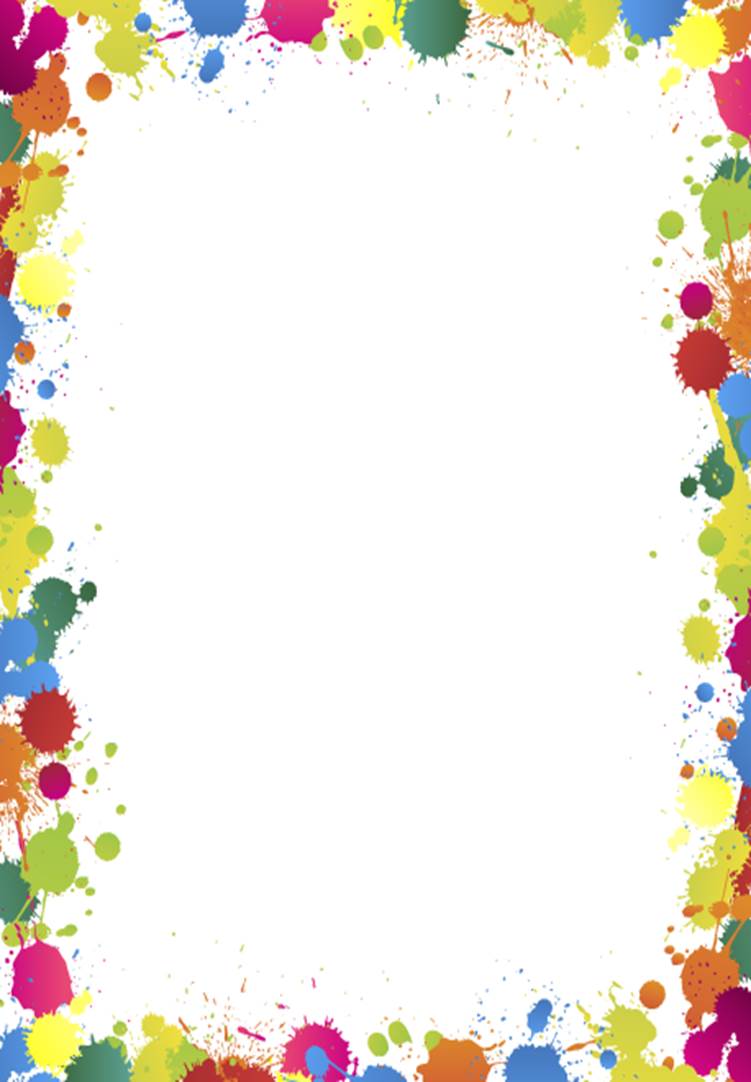 РАБОТА  КОМПЬЮТЕРНОГО   КЛАССА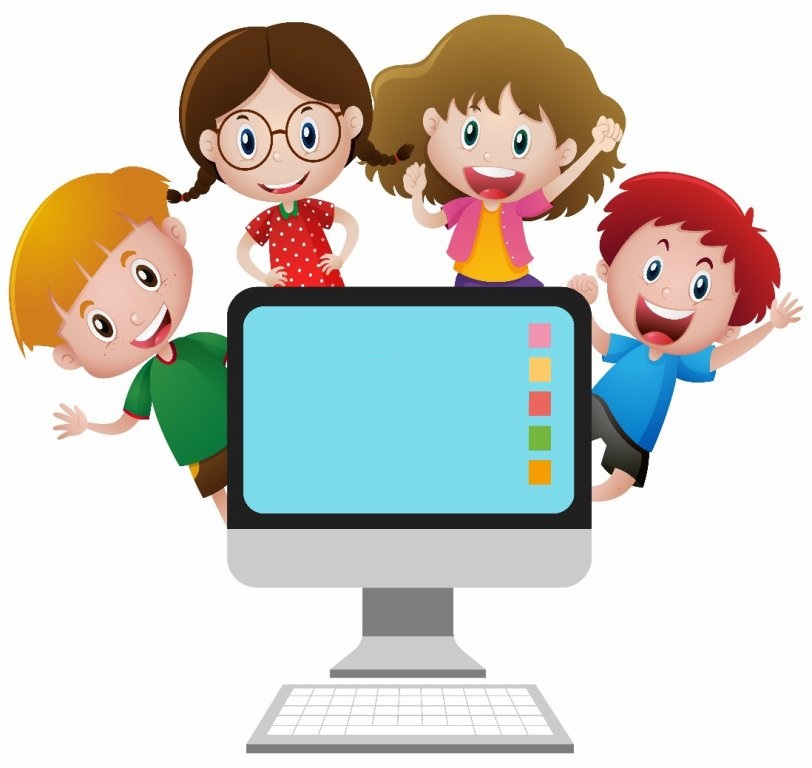 01.06.2022-18.06.2022,20.08.2022-27.08.2022(кроме выходных)9.00 час.-10.00 час.(отв. Осипенко  Наталья Николаевна)